Nyhedsbrev December 2012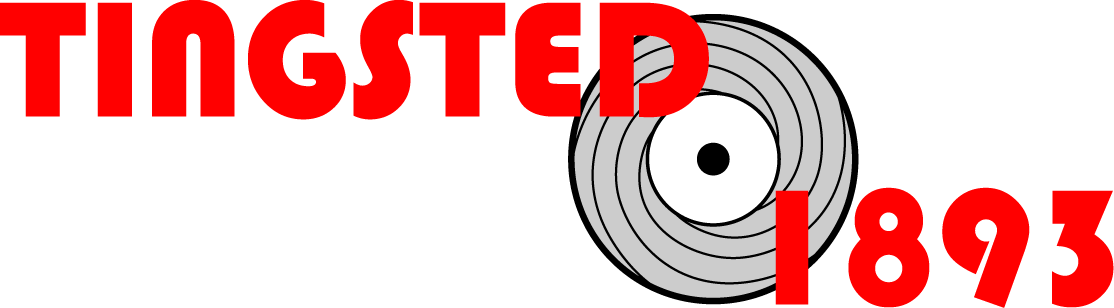 INFODa vi jo alle er frivillige hjælpere med arbejde, sker tingene nogle gange lidt i sidste øjeblik, eller ret derefter Derfor vil det være nyttigt for os at få mail adr. og mobilnr. på så mange af vores skytter som muligt, da vi så derigennem kan kommunikere hvis det er noget der haster.NY SKYDEBANE ved OvstrupI torsdags blev der holdt byrådsmøde, hvor den sidste hurdel for vores byggeri skulle drøftes. Byrådet vedtog at vores anmodning kunne tillades og dermed er vejen banet for, at vores store drøm om en ny udendørsbane, kan gå i opfyldelse.Byggeriet er godt i gang og hovedhuset tager form. Entreprenøren er godt i gang med at rejse spær og lægge dækplader på taget. Inden længe er byggeriet klar til rejsegildeLANDSSTÆVNE 2013 i Esbjerg:HUSK allerede nu at bestille ferie i uge 27 til næste sommer Tilmeldingen er startet og vi er vel allerede nu ca. 20 fra Tingsted der er tilmeldtVi vil prøve at få lavet T-shirts til begivenheden.DM'erDe der har været til DM i Vingsted i efteråret, får nu et girokort som bedes betalt inden nytår.Vi er kede af at det har trukket ud med at få betalingen ud, men vi har været noget ophængt.Stævner:Denne liste er ikke komplet. Se evt. liste på DDS-Storstrømmens hjemmeside.TurneringerVinterens turneringer er endnu ikke færdige, så derfor er det stadig MEGET vigtigt at melde hvis man ikke kommer til træning eller kommer senere. På den måde kan vi nå at få en anden til at skyde, hvis behovet måtte være der. Vi har jo nogle deadlines der skal overholdes, hvis vi vil ha point – og det vil vi jo rigtig gerneIGEN – IGEN – IGEN!HUSK!!!!! Frafald bedes meldt på en SMS til Jeanette – 41605109 eller Mikael – 23341377.Dette gælder også ”nye” skytterVigtige Datoer:Juleferie:			Uge 50 - 1Start 2013:			7. januarVinterferie:			Uge 7 Stævne Afst.DeltagereStedDatoNytårs skydning15m luftAlle – riffel + pistolKongsted28-29. decemberVestfalster DDS15mAlleSofie Rifbjerg skole11. – 13. januarNæstved15mAlleNæstved10 - 14.januarMaribo 15mAlle Maribo18. – 20. januarVestfalster DSU15mUngdom, senior, OBSofie Rifbjerg1 - 3. februarFaldmålstævneAlleEskilstrup Hallen2. februarLandsdelsmesterskaber15mBK, junior Nykøbing25 - 27. januarØ-Stævne15mAlle riffel og pistol + luftEskilstrup Hallen8. - 9. februarLandsdelsmesterskaber 15mUng, senior, Åkl, VeteranNæstved22 - 26. februar